              Şcoala Gimnazială „Nicolae Bălcescu”  CRAIOVA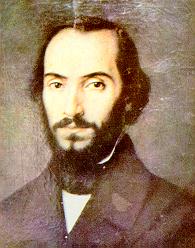 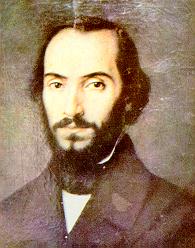                                     Str. Traian Lalescu, nr. 6, CRAIOVA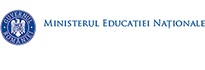                                   Tel: 0251  543  160;  0351  807  033                         Fax: 0251  543  160                        E-mail: scoala39craiova@gmail.com            Website: http://scoalanicolaebalcescucraiova.rohttp://www.facebook.com/pages/Scoala-Gimnaziala-Nicolae-Balcescu-Craiova/206667356131878LISTA FUNCTIILOR DIN SCOALA GIMNAZIALA “NICOLAE BALCESCU “ CRAIOVALA 31 MARTIE 2018DIRECTOR,PROF.TURCU CRISANDAFUNCTIA GRAD DIDACTIC /NIVELSTUDII             SALARIULDEBAZAALTE SPO RURI BAZA LEGALADIRECTORI,  S,     15 - 20 ani8327Leg.153 / 2017DIRECTOR ADJUNCTI,  S,    10 - 15 ani6526Leg.153 / 2017PROF.PENTRU INV.PRIMAR I,  S,      peste 25 ani5711Leg.153 / 2017PROF.PENTRU INV.PRIMAR I, S,     peste 25 ani6177Leg.153 / 2017PROF.PENTRU INV.PRIMAR I, S,      peste 25 ani6455Leg.153 / 2017PROF.PENTRU INV.PRIMAR I, S,     intre 1 si 5  ani3503Leg.153 / 2017PROF.PENTRU INV.PRIMARI, S,    20 - 25 ani5492Leg.153 / 2017PROF.PENTRU INV.PRIMARI, S,     10 - 15 ani4639Leg.153 / 2017PROF.PENTRU INV.PRIMARII, S,     15 - 20 ani5162Leg.153 / 2017PROF.PENTRU INV.PRIMARDebutant , S, Pana la 1  an3314Leg.153 / 2017INVATATORI, M,    peste 25 ani5156Leg.153 / 2017PROF.PENTRU INV.PRESCOLARI, S,     peste 25 ani6470Leg.153 / 2017PROF.PENTRU INV.PRESCOLARI, S,     peste 25 ani I, 7570Leg.153 / 2017PROFESORI, S,      10 - 15 ani2848Leg.153 / 2017PROFESORI, S,      15 - 20 ani4560Leg.153 / 2017PROFESORI, S,   peste 25 ani7570Leg.153 / 2017PROFESORI, S,   peste 25 ani7228Leg.153 / 2017PROFESORI, S ,    10 - 15 ani5820Leg.153 / 2017PROFESORI, S ,     5 - 10  ani4164Leg.153 / 2017PROFESORI, S,   20 - 25 ani5492Leg.153 / 2017PROFESORI, S,    peste 25 ani6177Leg.153 / 2017PROFESORI, S,   10 - 15  ani4086Leg.153 / 2017PROFESORI, S , 5 - 10  ani1594Leg.153 / 2017PROFESORI, S,   20 - 25 ani5826Leg.153 / 2017PROFESORI, S   15 - 20  ani6119Leg.153 / 2017PROFESORI, S , 10 - 15  ani1992Leg.153 / 2017CONTABIL SEF (ADMINISTRATOR FINANCIAR)           S ,     TR. I5212Leg.153 / 2017SECRETAR SEF           S,       TR. I5212Leg.153 / 2017ADMINSTRATOR PATRIMONIU          M,      TR.I2951Leg.153 / 2017BIBLIOTECAR            PL,     IA3039Leg.153 / 2017SECRETAR           M,      IA3075Leg.153 / 2017INGRIJITOR          M,       I2074Leg.153 / 2017INGRIJITOR          M,       I2401Leg.153 / 2017MUNCITOR          M      , I2434Leg.153 / 2017PAZNIC          M,       I2178Leg.153 / 2017